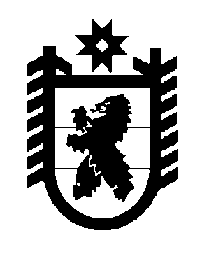 Российская Федерация Республика Карелия    ПРАВИТЕЛЬСТВО РЕСПУБЛИКИ КАРЕЛИЯРАСПОРЯЖЕНИЕот  1 июня 2018 года № 386р-Пг. Петрозаводск В соответствии с Законом Республики Карелия от 6 июня 2000 года                  № 414-ЗРК  «Об управлении и распоряжении государственным имуществом Республики Карелия», на основании обращения Губернатора Красноярского края от 30 января 2018 года № 1-0702:1. Утвердить перечень государственного имущества Республики Карелия, предлагаемого к передаче в государственную собственность Красноярского края, согласно приложениям 1, 2 к настоящему распоряжению.2. Уполномочить Министерство имущественных и земельных отношений Республики Карелия направить в администрацию Губернатора Красноярского края документы, необходимые для принятия решения о приеме имущества.  3. Государственному бюджетному учреждению здравоохранения Республики Карелия «Автохозяйство» подписать передаточный акт о принятии имущества, указанного в приложении 1 к настоящему распоряжению.4. Государственному бюджетному учреждению здравоохранения Республики Карелия «Республиканская станция переливания крови» подписать передаточный акт о принятии имущества, указанного в приложении 2 к настоящему распоряжению.
           Глава Республики Карелия                                                              А.О. ПарфенчиковПереченьгосударственного имущества Республики Карелия, предлагаемого к передаче в государственную собственность Красноярского краяПереченьгосударственного имущества Республики Карелия, предлагаемого к передаче в государственную собственность Красноярского края_________________Приложение 1 к распоряжению Правительства Республики Карелия от 1 июня 2018 года № 386р-ПНаименование имуществаАдрес местонахождения имуществаИндивидуализирующие характеристики имуществаГрузовой тягач седельныйг. Петрозаводск, ул. Казарменская, д. 21марка   Iveco Stralis АТ440S43Т/Р, идентификационный номер (VIN) WJMM1VSH504346736, 2008 год выпуска, паспорт транспортного средства 78 ТХ 936360Приложение 2 к распоряжению Правительства Республики Карелия от 1 июня 2018 года № 386р-П№ п/пНаименование имуществаАдрес местонахождения имуществаИндивидуализирующие характеристики имущества, количество (штук)12341.Полуприцеп фургонг. Петрозаводск, ул. Пирогова, д. 4амарка   MMV KIBBI-T16, идентификацион-ный номер (VIN) 1K9500V2291160069, 2008 год выпуска, паспорт транспортного средства 77 УА 5743432.Мобильная медицинская гематологическая станция по сбору цельной донор-ской крови, ее анализу, фракционированию и длительному хранению крови и ее компонентов на базе автомобильного полуприцепа марки MMV KIBBI-T16 с принадлеж-ностями, в том числег. Петрозаводск, ул. Пирогова, д. 4а2008 год выпуска2.1.Электрокардиограф SCHILLER CARDIOVIT АТ-101, модель: plus, easy, successor, vet, tele, XP, Hardware, GSM, SCM,  фирма-производитель SCHILLER AG, SCHILLER MEDICAL S.А.S., SCHILLER  Medizintechnik GmbH, Швейцария, Франция, Германияг. Петрозаводск, ул. Пирогова, д. 4а1122342.2.Дефибриллятор ZOLL, AED Pro, фирма-производитель ZOLL Medical Corporation, СШАДефибриллятор ZOLL, AED Pro, фирма-производитель ZOLL Medical Corporation, США12.3.Весы-помешиватели медицинские Ljungberg & Kogel АВ ВМ 330, фирма-производитель Abelko Innovation, ШвецияВесы-помешиватели медицинские Ljungberg & Kogel АВ ВМ 330, фирма-производитель Abelko Innovation, Швеция42.4.Морозильник медицинский для замораживания и хранения плазмы крови ВВR700, фирма-производи-тель «Дайрей Юпон А/С», ДанияМорозильник медицинский для замораживания и хранения плазмы крови ВВR700, фирма-производи-тель «Дайрей Юпон А/С», Дания12.5.Морозильник медицинский для замораживания и хранения плазмы крови ВВR1400, фирма-производитель «Дайрей Юпон А/С», ДанияМорозильник медицинский для замораживания и хранения плазмы крови ВВR1400, фирма-производитель «Дайрей Юпон А/С», Дания12.6.Морозильник медицинский ULUF450, фирма-произво-дитель «Дайрей Юпон А/С», ДанияМорозильник медицинский ULUF450, фирма-произво-дитель «Дайрей Юпон А/С», Дания12.7.Сумка-укладка врача общей практики СУВОП-«Джи-Си-Компани» по ТУ 9398-001-58039544-2008 с принадлеж-ностями, фирма-производи-тель ООО «Джи-Си-Компани», РоссияСумка-укладка врача общей практики СУВОП-«Джи-Си-Компани» по ТУ 9398-001-58039544-2008 с принадлеж-ностями, фирма-производи-тель ООО «Джи-Си-Компани», Россия12.8.Аппарат для цитоплазма-фереза МСS+, фирма-производитель HAEMONETICS CORPORATION, СШААппарат для цитоплазма-фереза МСS+, фирма-производитель HAEMONETICS CORPORATION, США12.9.Коробки стерилизационные круглые с фильтрами КФ-6, фирма-производитель «Досчатинский завод меди-цинского оборудования», РоссияКоробки стерилизационные круглые с фильтрами КФ-6, фирма-производитель «Досчатинский завод меди-цинского оборудования», Россия5112342.10.2.10.Мусорный бак для медицинских отходов, производство России52.11.2.11.Штатив для капельниц ШК-01-3МММ, фирма-производитель «Завод металлической и медицин-ской мебели», Россия52.12.2.12.Монитор пациента DINAMAP PRO CARE 100 Series, фирма-производи-тель GE Mediсal Systems Inform Technologies                         S. de R. L., Мексика5